О внесении изменений и дополнений в Решение Александровского сельского Совета депутатов от 15.11.2021г. № 48 «Об утверждении Положения о муниципальном контроле в сфере благоустройства»               В соответствии с пунктом 1 статьи 17.1 Федерального закона от 06.10.2003 № 131-ФЗ «Об общих принципах организации местного самоуправления в Российской Федерации» (с изменениями и дополнениями), со ст. 50 Федерального закона от 31.07.2020 № 248-ФЗ «О государственном контроле (надзоре) и муниципальном контроле в Российской Федерации» в (редакции от 05.12.2022), руководствуясь Уставом Александровского сельсовета, Александровский сельский Совет депутатов РЕШИЛ:      1. Внести изменения и дополнения в п. 4.3.2 Положения изложив его текстом  следующего содержания:         1.1.  «4.3.2. Должностное лицо контрольно (надзорного) органа по обращениям контролируемых лиц и их представителей осуществляет консультирование (дает разъяснение по вопросам, связанным с организацией и осуществлением государственного контроля (надзора), муниципального контроля).Консультирование (в том числе в письменной форме) осуществляется по вопросам соблюдения обязательных требований.В случае если контролируемым лицом представлен в письменной форме запрос на предоставление письменного ответа по вопросам консультирования, консультирование осуществляется   в письменной форме.В ходе консультирования даются разъяснения по вопросам, связанным с организацией и осуществлением   контроля в сфере благоустройства.Консультирование осуществляется без взимания платы.Консультирование может осуществляться должностным лицом контрольно (надзорного органа  по телефону, посредством видео-конференц-связи, на личном приеме либо в ходе проведения профилактического мероприятия, контрольного (надзорного) мероприятия.При консультировании в письменной форме должны соблюдаться требования, установленные Федеральным законом «О порядке рассмотрения обращений граждан Российской Федерации».Консультирование по однотипным обращениям контролируемых лиц и их представителей осуществляется посредством размещения на официальном сайте администрации сельсовета в сети «Интернет» письменного разъяснения.Номера контактных телефонов для консультирования, адреса для направления запросов в письменной форме, график и место проведения личного приема в целях консультирования размещаются на официальном сайте администрации сельсовета в сети «Интернет».Консультирование осуществляется по вопросам, связанным с:критериями отнесения к категориям риска;обязательными требованиями, соблюдение которых является предметом осуществления муниципального контроля в сфере благоустройства;порядком, периодичностью и сроками проведения контрольных мероприятий;правами и обязанностями контролируемых лиц и должностных лиц органа муниципального контроля;порядком обжалования действий (бездействия) должностных лиц органа муниципального контроля.»       2.  Контроль за исполнением настоящего решения оставляю за собой.       3. Решение вступает в силу в день, следующий за днем его официального опубликования в периодическом печатном издании «Александровский вестник».Глава сельсовета, председатель                                                                     Совета депутатов                                                                            И.Н. Белоусова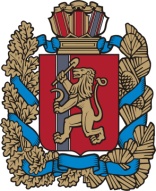  Ирбейского района Красноярского краяАлександровский сельский Совет депутатов Ирбейского района Красноярского краяАлександровский сельский Совет депутатов Ирбейского района Красноярского краяАлександровский сельский Совет депутатов Ирбейского района Красноярского краяАлександровский сельский Совет депутатов Ирбейского района Красноярского краяАлександровский сельский Совет депутатов Ирбейского района Красноярского краяАлександровский сельский Совет депутатов Ирбейского района Красноярского краяАлександровский сельский Совет депутатов Ирбейского района Красноярского краяАлександровский сельский Совет депутатов Ирбейского района Красноярского краяАлександровский сельский Совет депутатов Ирбейского района Красноярского краяАлександровский сельский Совет депутатов РЕШЕНИЕ РЕШЕНИЕ РЕШЕНИЕ РЕШЕНИЕ РЕШЕНИЕ РЕШЕНИЕ РЕШЕНИЕ РЕШЕНИЕ РЕШЕНИЕ РЕШЕНИЕ            22.06.2023 г.            22.06.2023 г.            22.06.2023 г.            22.06.2023 г.с.Александровкас.Александровка   № 92